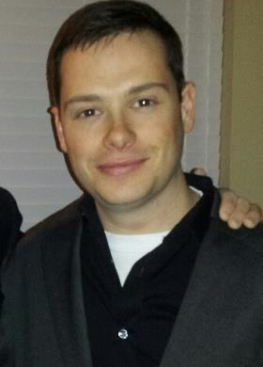 George HerterEducation and Training2011, International House Barcelona, CELTA Certification      120 hour certification, 6 hours of teaching practice, Elementary, Intermediate, Upper-Intermediate adult levels taught.  Materials used:  New English File, Cutting Edge Upper Intermediate, Total English Elemetary.         2006, I. T. T. O. Guadalajara, TEFL/TESL Certification hour certification, 6 hours of teaching practice, Elementary, IntermediateUpper-Intermediate adult levels taught.  Materials used: American Headway2005, Fort Lewis College, Durango CO, BA Latin American History, Pass Grade: 3.04. Employment2013-Present Westminster English Academy 294 Bunji WolpyeongdongSeo-Gu Dae-jeon South Korea 302-847, Director: Nee-Nee Kinard.  I am teaching General English to a group of 5-6 year olds using Oxford reading tree books.    2012, Rio Blanco County, 200 Main Street, Meeker, CO, 1-970-878-9570Chemical Technician Applicator.  I applied pesticides to noxious weeds and learned how to map them using the supplied GPS.  2009-2011, Self-employed, San Miguel de Allende, Mexico, 1-720-897-6247Private Tutor, Jobsite Translator.  I taught a small group and 1 to1 mixed level adults 3 hours a week.  Materials used: Schaums English Grammar, a Construction English Dictionary, and instructor generated materials.   2008-2009, Eastern Bridge Language Institute, 800 Bunji, Sanglimli, Geochangup, Republic of Korea 052-055-945-0582, Director: Kim Sue Bong,  I  taught General English to students from 5-6 years olds through adult doctors.  Materials used: American Headway reader, Great America Stories ESL reader 1-4 and instructor generated materials.   2000, 2002-2007, Bay 10 Ventures, Hilton Head Island SC, 29928, Supervisor: Bill Dallam, Logistics coordinator/English Tutor and Translator for a construction company.  I taught general English and construction English 3 hours per week to beginners 1 on 1 and small groups. Materials used: a construction English dictionary and instructor generated materials.   2006, Instituto de Comunicación International de Mexico, Guadalajara Mx., (52-33) 3825-4208, Supervisor: Oliver Rodolfo.  I taught Business English and General English to students of a variety adult student levels.  Materials used:  American Headway 1-4.   ReferencesGerard Mcloughlin, Roger Hunt, Lynn Durant, CELTA Course Tutors,Tel: 93 268 4511, Email: training@bcn.ihes.comRoger Gump, Project Supervisor/Construction Advisor, 	Tel: 843-247-4301, Email: Rogergump48@gmail.com 